COLOMBIA PLURAL.Colombia es una nación pluralista y libre, según lo plantea la Constitución Política de 1991. Es decir,  todas las personas sin distinción de raza, religión, estrato económico,  social o educativo se les reconoce sus derechos y son tratados en igualdad de condiciones. Todos tenemos derechos y deberesColombia es un país de diversidad culturalEl proceso del mestizaje en Colombia desde la conquista y la colonia española dio como resultadouna cultura diversa y rica en manifestaciones y costumbres de distintos orígenes.La población en Colombia es afrodescendiente, indígena, gitana y mestiza. El proceso del mestizaje en Colombia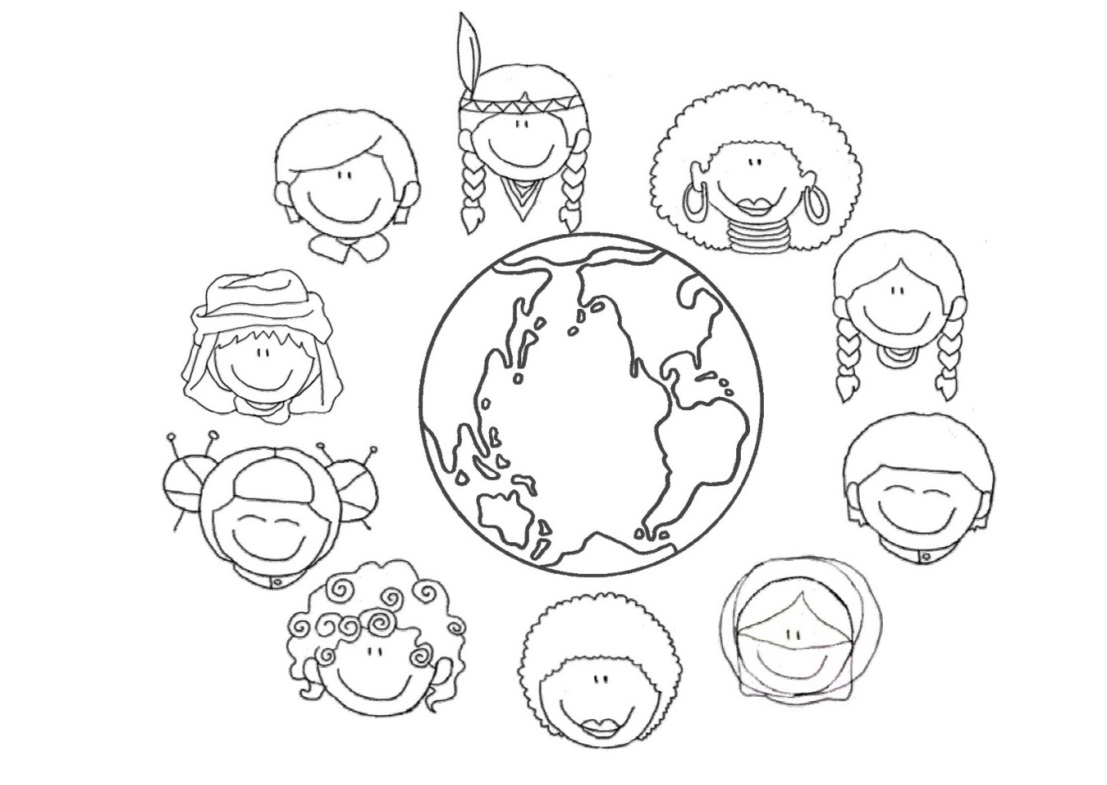 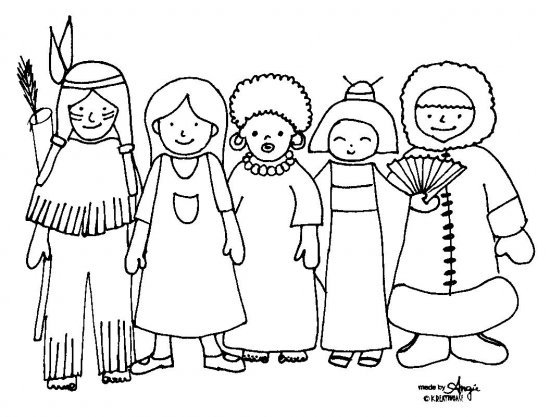 DERECHODEBERA vivir dignamenteRespetar la vidaA la educaciónEstudiar y ser responsableA la saludCuidar el cuerpoAl trabajoCumplir con lo que corresponde